Call to OrderRoll CallPrayerPledge of AllegiancePublic Comment on Agenda ItemsAction1.	Minutes of the January 2024 Meeting2.	Bills for January 20243.	Open sealed bids for 43-acre farm lease in Franklin parish4.	Approve Contract for Broussard and Company CPA 5.	Purchase of Emergency backup generator for pump stations.6.	Jonesville Pump Station Transfer Switch7.	Jonesville Pump Station Upgrades (soft starts & controls)8.	Jonesville Pump Station Remote Monitoring/Controls.9.	Open Bidding for 40.4 farming lease in Catahoula Parish10.	Discuss Disadvantaged Business Enterprise Program11.	Open Bidding for Site Prep for New TBLD Facility RequestsPresentationsItems for DiscussionUpdate on Levee ProjectsFinancial Statements12.	Review Financial StatementsPublic CommentAdjourn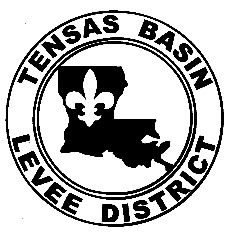 Tensas Basin Levee District Regular MeetingBoard of CommissionersTuesday, February 06, 2024 at 9:30 AM505 District Drive Monroe, LAAgendaAgendaIn compliance with the Americans With Disabilities Act, individuals needing special accommodations   during this meeting should notify the Tensas Basin Levee District Board of Commissioners at 318-323-1130 at least three working days before the meeting.In compliance with the Americans With Disabilities Act, individuals needing special accommodations   during this meeting should notify the Tensas Basin Levee District Board of Commissioners at 318-323-1130 at least three working days before the meeting.